Цель: Закрепить знания детей о белом медведе.Задачи: Расширять представления детей о жизни белого медведя. Формировать умение изображать медведя методом тычка. Развивать творческие способности детей. Развивать умение детей передавать в рисунке несложный сюжет. Воспитывать интерес к животным севера.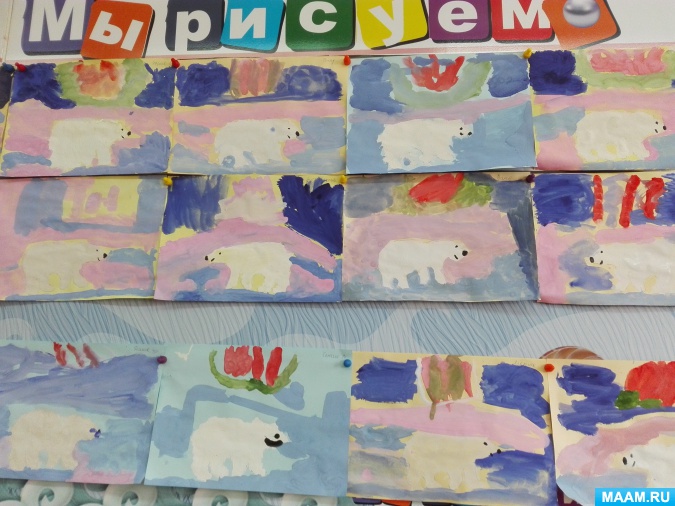 Предварительная работа: рассматривание картин о жителях и животных Севера, чтение художественных произведений о Севере; рассматривание северное сияние.Материал: бумага цветная принтерная, на которой нарисованы трафаретом белоые медведи; краски гуашевые, кисточки для тычка и беличья № 4; салфетки, банка с водой.Ход работы.Воспитатель: Ребята, нам пришло письмо. Хотите узнать, от кого же оно?Ответы детей: Да.Воспитатель: Давайте посмотрим. Письмо прислали жители Севера. Давайте прочитаем.Чтение письма: «Здравствуйте, ребята. У нас произошла беда. Что-то случилось с нашими белыми медведями. Они все стали разноцветные. Мы не знаем, что делать. Может вы сможете нам помочь? Мы были бы вам за это очень благодарны».Воспитатель: Ребята, мы можем помочь превратить разноцветных медведей в белых?Дети: Да.Воспитатель: А что же надо для этого сделать?Дети: Взять белые краски и раскрасить их.Воспитатель: Молодцы, ребята.А скажите мне, пожалуйста, где живут белые медведи?Дети: На севере.Воспитатель: Какая у него шубка?Дети: Теплая.Воспитатель: Почему вы так думаете?Дети: Потому что на севере очень холодно.Воспитатель: Правильно. На севере очень холодно и шерсть у медведя очень густая и теплая.- Ребята, а белый медведь впадает вспячку?Дети: Нет.Воспитатель: Почему?Дети: Потому что у него много еды.Воспитатель: Чем питается белый медведь?Дети: Рыбой и моржами.Воспитатель: Правильно, ребятки, молодцы.- А у меня есть картина. Давайте мы ее рассмотрим.(Воспитатель показывает картину, где нарисованы два белых медведя и северное сияние).Воспитатель: Кто нарисован на картине?Ответы детей: Два белых медведя.Воспитатель: Еще что видите на картине?Дети: Северное сияние.Воспитатель: А что такое северное сияние? Северное сияние бывает в ясные морозные ночи. Небо, озаренная светом луны и звездами, окрашивается в разные цвета. И становится очень светло, как днем.Посмотрите на картину, ребята и скажите мне, пожалуйста, это красивое явление?Дети: Да.Воспитатель: А какие цвета есть в северном сиянии?Дети: Красноватый, светло зеленый, фиолетовый.Воспитатель: А как вы думаете, ребята, бывает ли северное сияние у нас?Дети: Нет.Воспитатель: Правильно, северное сияние у нас не бывает.Давайте мы с вами отдохнем и вспомним, кто же еще живет на севере?Физкультминутка «Кто на Севере живет».По ледяной пустынеМедведица идет (идут по кругу вперевалочку, медленно)За нею медвежатаТоропятся вперед (убыстряют шаг)Трещит мороз жестокий (обнимают себя руками)Повсюду снег и лед (повороты с вытянутой рукой вправо-влево)По полыни холоднойЗа нерпой морж плывет (идут, делают гребки руками)Бегут, спешат олени,Им виден путь едва (руки скрестили над головой – «рога», бегут, высоко поднимая колени)Над ними тихо кружит (бегут маленькими шажками, руки в стороны)Воспитатель: Отдохнули мы с вами. Садимся, ребята, на стульчики. Я вам раздам листочки и начнем нашу работу. Начинаем разрисовывать белого медведя. У него теплая густая шерсть. Изображать будем тычками, чтобы шуба казалось пушистой.(Дети начинают работать).Воспитатель: Сначала рисуем тычками контур медведя, затем заполняем середину.Воспитатель хвалит детей: Какие красивые получились у вас медведи. Где гуляют медведи?Дети: На снегу.Воспитатель: Какого цвета кажется снег при северном сиянии?Дети: Розовый, голубой.(Дети изображают).Воспитатель: А как будем рисовать северное сияние?Дети: Середина красноватое, потом светло-зеленое, а края фиолетовое.(Воспитатель просит детей изобразить это).Воспитатель: Как красиво у вас получилось. Молодцы вы, ребята.Очень красиво у нас получилось.Воспитатель просит детей собрать работы, рассматривают их. Затем говорит, что когда работы высохнут, они отправят их по почте на север.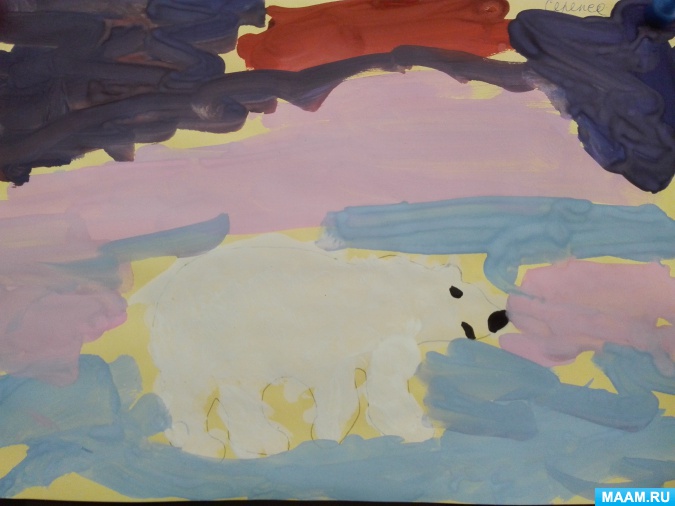 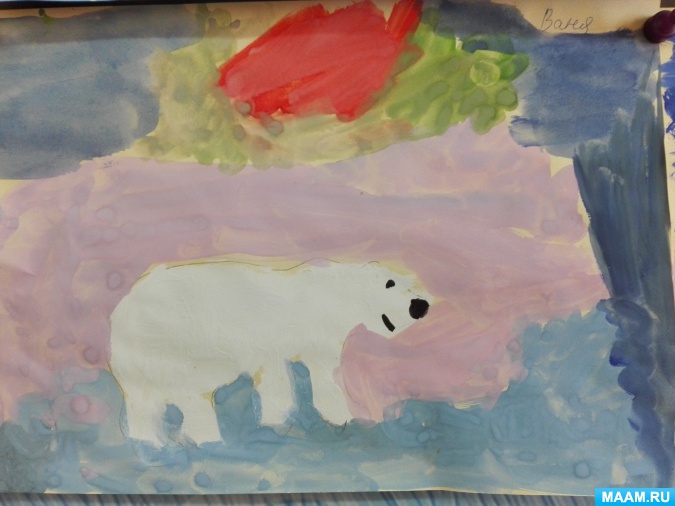 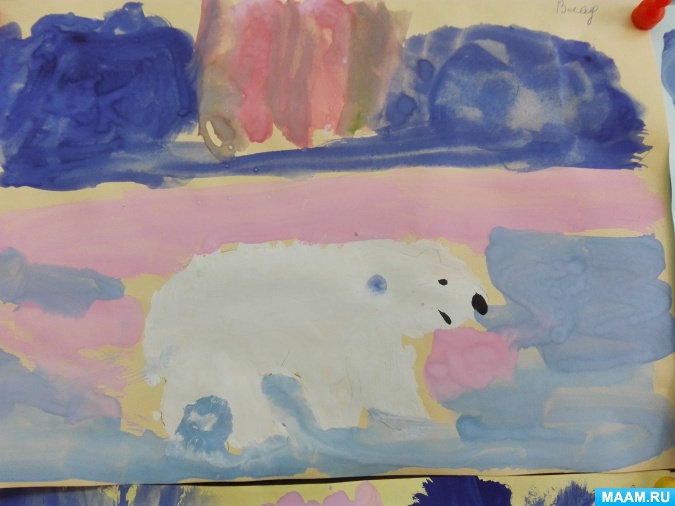 